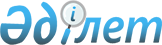 Об установлении квоты рабочих мест для трудоустройства лиц, освобожденных из мест лишения свободы по Алгинскому району на 2018 годПостановление акимата Алгинского района Актюбинской области от 16 марта 2018 года № 121. Зарегистрировано Управлением юстиции Алгинского района Департамента юстиции Актюбинской области 9 апреля 2018 года № 3-3-160
      В соответствии со статьей 31 Закона Республики Казахстан от 23 января 2001 года "О местном государственном управлении и самоуправлении в Республике Казахстан", статьями 9, 27 Закона Республики Казахстан от 6 апреля 2016 года "О занятости населения", статьей 18 Уголовно-исполнительного кодекса Республики Казахстан от 5 июля 2014 года и приказом Министра здравоохранения и социального развития Республики Казахстан от 26 мая 2016 года № 412 "Об утверждении Правил квотирования рабочих мест для трудоустройства граждан из числа молодежи, потерявших или оставшихся до наступления совершеннолетия без попечения родителей, являющихся выпускниками организаций образования, лиц, освобожденных из мест лишения свободы, лиц, состоящих на учете службы пробации" (зарегистрированного в Реестре государственной регистрации нормативных правовых актов № 13898), акимат Алгинского района ПОСТАНОВЛЯЕТ:
      1. Установить квоту рабочих мест для трудоустройства лиц, освобожденных из мест лишения свободы по Алгинскому району на 2018 год в размере двух процентов от списочной численности работников организации независимо от организационно-правовой формы и формы собственности.
      2. Государственному учреждению "Алгинский районный отдел занятости и социальных программ" в установленном законодательством порядке обеспечить:
      1) государственную регистрацию настоящего постановления в Управление юстиций Алгинского района Департамента юстиций Актюбинской области;
      2) направление настоящего постановления на официальное опубликование в периодических печатных изданиях и Эталонном контрольном банке нормативных правовых актов Республики Казахстан;
      3) размещение настоящего постановления на интернет - ресурсе акимата Алгинского района.
      3. Контроль за исполнением настоящего постановления возложить на заместителя акима района А. Конжар.
      4. Настоящее постановление вводится в действие по истечении десяти календарных дней после дня его первого официального опубликования.
					© 2012. РГП на ПХВ «Институт законодательства и правовой информации Республики Казахстан» Министерства юстиции Республики Казахстан
				
      Аким района 

Н. Алдияров
